　３月１１日、今まで見たこともない光景を目にしました。
「東北地方太平洋沖地震」
毎日テレビから流れた被災地の状況・・・。地震と津波で家は倒壊し瓦礫の山。各地で火災が発生し黒煙で見えない空。懸命に続けられる救出活動。報道の中には「お母さん！お母さん！！」と小学生の女の子が海に向かって泣きながら叫ぶ映像や、９歳の男の子が行方のわからない両親を捜して毎日数か所の避難所を一人で回り、両親へ向けて「また明日来るからね」とメッセージを残す映像など胸の痛むものばかりでした。この震災で、多くの子供たちが被災し、家族を亡くした子供たちもいます。こうした状況の中、縁あって同じ国に生まれた私たちに何ができるでしょうか？ 

　現地へ行って支援をすることは困難なことだと思います。それでも少しでも早く元気な笑顔が見たい。
今回のチャリティーライブはそんな気持ちから立案したものです。

　今でも多くの子供たちが非難所生活を余儀なくされ不自由な生活を強いられています。少しでも多くの方にご協力いただきますようお願いいたします。合　掌申込方法　【チケット料金1,000円（中学生以下無料）】①山口教区教務所窓口でチケットを販売しております。②電話・メールでの申込　【氏名、電話番号、チケット希望枚数】をお知らせください。当日受付でお名前を確認しチケットをお渡しいたします。料金は受付でお支払いください。③郵便振替での申込チケット料金1,000円×人数分を下記口座へ納入いただいた後にチケットを送付いたします。 口座番号： 01590-3-26575　　加入者名： 山口教区教務所教化団体 ※チケット希望枚数と送付先を明記して下さい。　※郵便振替での申込は7/4（月）を〆切といたします。プログラム15:30　　開場・受付16:00　　追　悼　法　要16:30　　ち　ひ　ろ17:00　　入　山　ア　キ　子17:35　　復興支援レポート17:55　　ペリカントラックス		　水本　諭	  津田　鮎美新宅　ゆきこ　   4 GIVE19:00　　終　了申込・問合せ先本願寺山口別院・山口教区教務所（担当：津守）〒754-0022　 山口市小郡花園町3-7電話　　083-973-4111　メール  hryk27@hotmail.com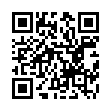 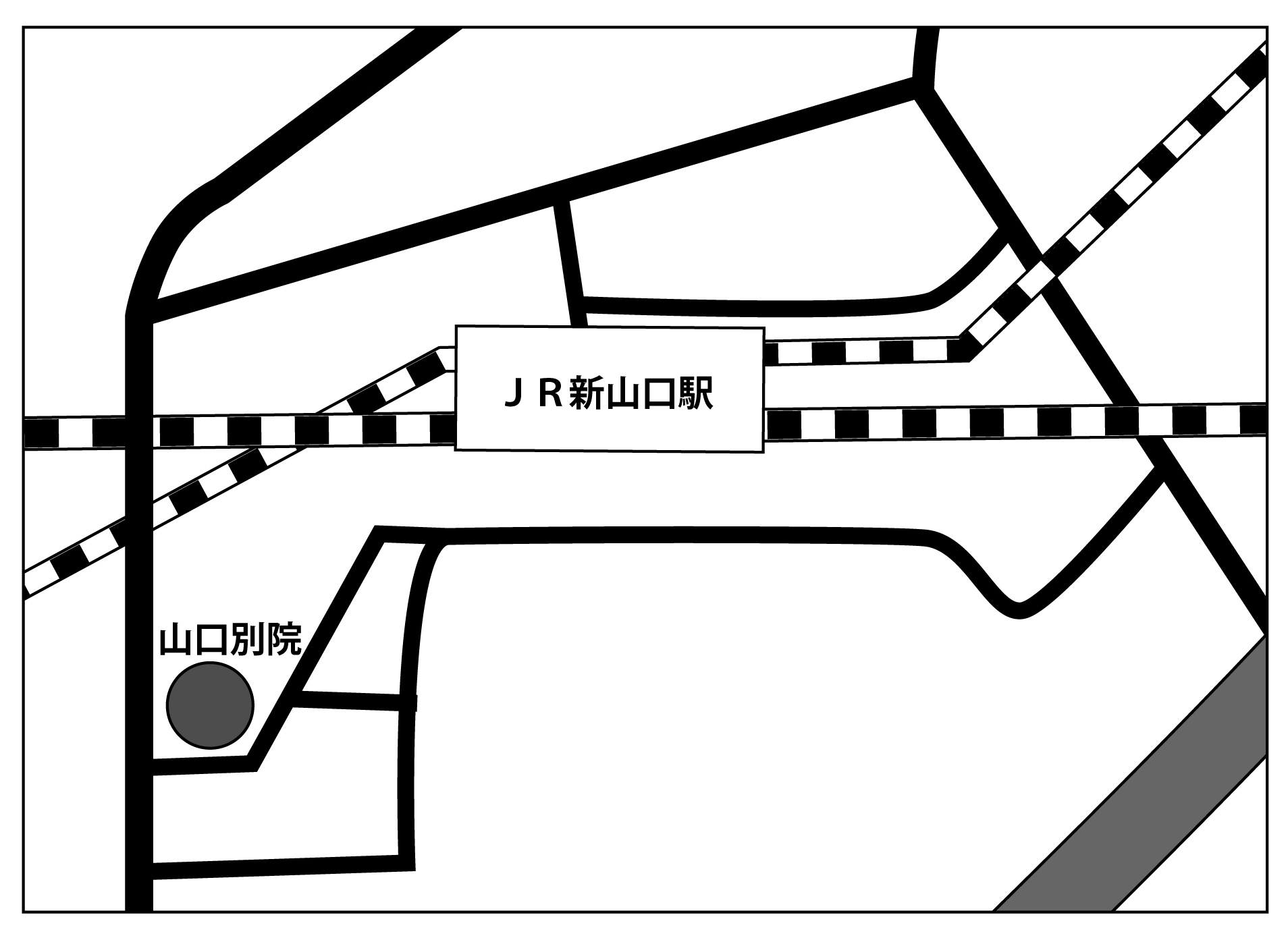 